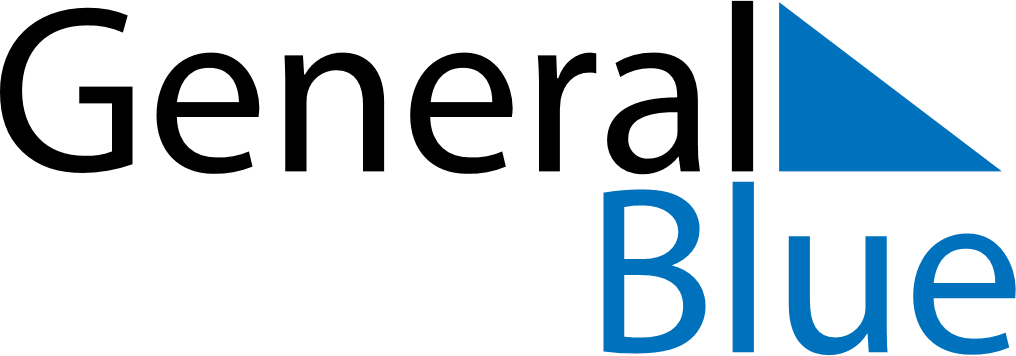 May 2024May 2024May 2024May 2024May 2024May 2024Yenangyaung, Magway, MyanmarYenangyaung, Magway, MyanmarYenangyaung, Magway, MyanmarYenangyaung, Magway, MyanmarYenangyaung, Magway, MyanmarYenangyaung, Magway, MyanmarSunday Monday Tuesday Wednesday Thursday Friday Saturday 1 2 3 4 Sunrise: 5:40 AM Sunset: 6:34 PM Daylight: 12 hours and 53 minutes. Sunrise: 5:40 AM Sunset: 6:34 PM Daylight: 12 hours and 54 minutes. Sunrise: 5:39 AM Sunset: 6:35 PM Daylight: 12 hours and 55 minutes. Sunrise: 5:38 AM Sunset: 6:35 PM Daylight: 12 hours and 56 minutes. 5 6 7 8 9 10 11 Sunrise: 5:38 AM Sunset: 6:36 PM Daylight: 12 hours and 57 minutes. Sunrise: 5:37 AM Sunset: 6:36 PM Daylight: 12 hours and 58 minutes. Sunrise: 5:37 AM Sunset: 6:36 PM Daylight: 12 hours and 59 minutes. Sunrise: 5:36 AM Sunset: 6:37 PM Daylight: 13 hours and 0 minutes. Sunrise: 5:36 AM Sunset: 6:37 PM Daylight: 13 hours and 1 minute. Sunrise: 5:35 AM Sunset: 6:38 PM Daylight: 13 hours and 2 minutes. Sunrise: 5:35 AM Sunset: 6:38 PM Daylight: 13 hours and 3 minutes. 12 13 14 15 16 17 18 Sunrise: 5:34 AM Sunset: 6:38 PM Daylight: 13 hours and 3 minutes. Sunrise: 5:34 AM Sunset: 6:39 PM Daylight: 13 hours and 4 minutes. Sunrise: 5:34 AM Sunset: 6:39 PM Daylight: 13 hours and 5 minutes. Sunrise: 5:33 AM Sunset: 6:40 PM Daylight: 13 hours and 6 minutes. Sunrise: 5:33 AM Sunset: 6:40 PM Daylight: 13 hours and 7 minutes. Sunrise: 5:32 AM Sunset: 6:40 PM Daylight: 13 hours and 8 minutes. Sunrise: 5:32 AM Sunset: 6:41 PM Daylight: 13 hours and 8 minutes. 19 20 21 22 23 24 25 Sunrise: 5:32 AM Sunset: 6:41 PM Daylight: 13 hours and 9 minutes. Sunrise: 5:31 AM Sunset: 6:42 PM Daylight: 13 hours and 10 minutes. Sunrise: 5:31 AM Sunset: 6:42 PM Daylight: 13 hours and 10 minutes. Sunrise: 5:31 AM Sunset: 6:43 PM Daylight: 13 hours and 11 minutes. Sunrise: 5:31 AM Sunset: 6:43 PM Daylight: 13 hours and 12 minutes. Sunrise: 5:30 AM Sunset: 6:43 PM Daylight: 13 hours and 12 minutes. Sunrise: 5:30 AM Sunset: 6:44 PM Daylight: 13 hours and 13 minutes. 26 27 28 29 30 31 Sunrise: 5:30 AM Sunset: 6:44 PM Daylight: 13 hours and 14 minutes. Sunrise: 5:30 AM Sunset: 6:45 PM Daylight: 13 hours and 14 minutes. Sunrise: 5:30 AM Sunset: 6:45 PM Daylight: 13 hours and 15 minutes. Sunrise: 5:29 AM Sunset: 6:45 PM Daylight: 13 hours and 15 minutes. Sunrise: 5:29 AM Sunset: 6:46 PM Daylight: 13 hours and 16 minutes. Sunrise: 5:29 AM Sunset: 6:46 PM Daylight: 13 hours and 16 minutes. 